§410-J.  Program implementation1.  Agriculture.  The Department of Agriculture, Conservation and Forestry shall develop best management practice guidelines to reduce and prevent nonpoint source pollution from agricultural activities.  The Department of Agriculture, Conservation and Forestry may recommend to farmers the use of best management practice guidelines.[PL 1991, c. 345 (NEW); PL 2011, c. 657, Pt. W, §5 (REV).]2.  Forestry.  The Department of Agriculture, Conservation and Forestry, Bureau of Forestry in cooperation with the commissioner shall develop best management practice guidelines to reduce and prevent nonpoint source pollution from wood harvesting and forest management activities.  The Bureau of Forestry may publish best management practice guidelines for use by landowners and wood harvesters.  Landowners and wood harvesters must be notified of these guidelines and assisted in their efforts to implement the guidelines in accordance with the Bureau of Forestry advisory programs under Title 12, sections 8611 and 8612.[PL 1991, c. 345 (NEW); PL 2011, c. 657, Pt. W, §§5, 7 (REV); PL 2013, c. 405, Pt. A, §23 (REV).]3.  Transportation.  The Department of Transportation in cooperation with the commissioner shall develop best management practice guidelines to reduce and prevent nonpoint source pollution from transportation-related activities.  The Department of Transportation shall encourage all state or federally funded projects to use the best management practice guidelines.  The Department of Transportation may provide technical assistance to municipalities.[PL 1991, c. 345 (NEW).]4.  Development.  The commissioner shall develop best management practice guidelines to reduce and prevent nonpoint source pollution from development-related activities.  State agencies shall follow these guidelines in construction or remodeling activities for state buildings and other capital improvements.  The commissioner shall provide guidance and technical assistance to the Office of Community Development and municipalities to support implementation through growth management programs authorized by the growth management laws, Title 30‑A, chapter 187, subchapter II and municipal subdivision ordinances.[PL 1991, c. 838, §18 (AMD).]SECTION HISTORYPL 1991, c. 345 (NEW). PL 1991, c. 838, §18 (AMD). PL 2011, c. 657, Pt. W, §§5, 7 (REV). PL 2013, c. 405, Pt. A, §23 (REV). The State of Maine claims a copyright in its codified statutes. If you intend to republish this material, we require that you include the following disclaimer in your publication:All copyrights and other rights to statutory text are reserved by the State of Maine. The text included in this publication reflects changes made through the First Regular and First Special Session of the 131st Maine Legislature and is current through November 1, 2023
                    . The text is subject to change without notice. It is a version that has not been officially certified by the Secretary of State. Refer to the Maine Revised Statutes Annotated and supplements for certified text.
                The Office of the Revisor of Statutes also requests that you send us one copy of any statutory publication you may produce. Our goal is not to restrict publishing activity, but to keep track of who is publishing what, to identify any needless duplication and to preserve the State's copyright rights.PLEASE NOTE: The Revisor's Office cannot perform research for or provide legal advice or interpretation of Maine law to the public. If you need legal assistance, please contact a qualified attorney.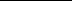 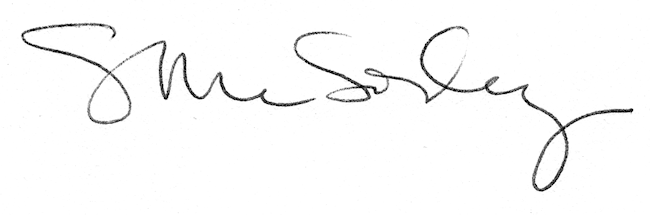 